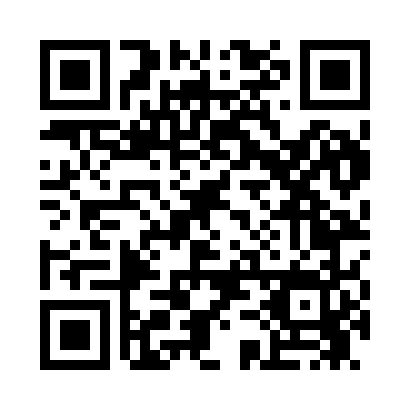 Prayer times for East Lynne, Missouri, USAMon 1 Jul 2024 - Wed 31 Jul 2024High Latitude Method: Angle Based RulePrayer Calculation Method: Islamic Society of North AmericaAsar Calculation Method: ShafiPrayer times provided by https://www.salahtimes.comDateDayFajrSunriseDhuhrAsrMaghribIsha1Mon4:235:561:215:178:4510:192Tue4:245:571:215:178:4510:183Wed4:245:571:215:178:4510:184Thu4:255:581:225:178:4510:185Fri4:265:581:225:178:4510:176Sat4:275:591:225:178:4410:177Sun4:276:001:225:178:4410:168Mon4:286:001:225:178:4410:169Tue4:296:011:225:178:4310:1510Wed4:306:021:225:178:4310:1411Thu4:316:021:235:178:4310:1412Fri4:326:031:235:178:4210:1313Sat4:336:041:235:178:4210:1214Sun4:346:041:235:178:4110:1115Mon4:356:051:235:178:4110:1116Tue4:366:061:235:178:4010:1017Wed4:376:071:235:178:3910:0918Thu4:386:071:235:178:3910:0819Fri4:396:081:235:178:3810:0720Sat4:406:091:235:178:3710:0621Sun4:416:101:235:178:3710:0522Mon4:426:111:235:178:3610:0423Tue4:446:111:235:178:3510:0324Wed4:456:121:235:178:3410:0225Thu4:466:131:235:168:3410:0026Fri4:476:141:235:168:339:5927Sat4:486:151:235:168:329:5828Sun4:496:161:235:168:319:5729Mon4:516:161:235:158:309:5630Tue4:526:171:235:158:299:5431Wed4:536:181:235:158:289:53